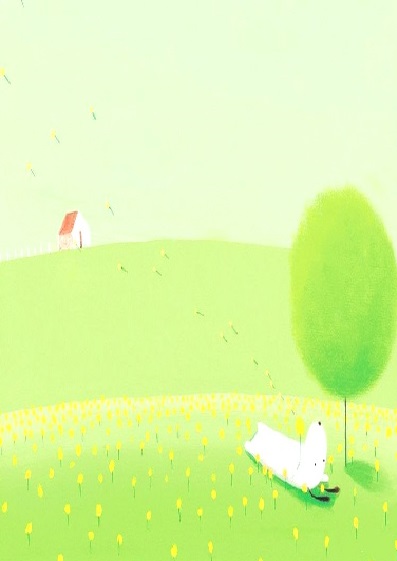 導師:   盧駿葳               系別班級:應日一甲得獎感言:    感謝系主任和系上的所有導師的幫助，讓我的第一次帶一年級上學期的孩子們的狀況能夠慢慢步上軌道，給予我很多寶貴的建議和經驗談。    第一次從一年級上學期開始帶班，常常聽前輩說現在的學生有很多想法，不受約束，讓我在暑假的時候就已經開始很緊張。新生訓練的時候，站在講台上，真的還有點發抖。漸漸地看到班上的同學們的天真可愛的笑容，當下有點放下了大石頭。當時心想，應該可以好好培養感情，畢竟四年的路一起成長。開學後，訂下很多班級的要求和規範，雖然部份孩子和轉系生有點意見，但在苦口婆心的說明之下，大多能夠理解。班上在聖誕節感謝的日子中，也舉辦了一星期的小天使活動，讓大家更能互相了解彼此。本人有帶班上的一些基礎的課程，因為配合學校高教深根，所以有許多教室以外的活動，大家的配合度也不錯，一起從遊戲中學習，玩得挺開心的。剛好班上幾位女同學有參加啦啦隊，在練習的過程中真的問題不少，受傷、練習過晚等等的，都是大家一起克服，取得榮譽。一年級的孩子，就是要老師陪他們度過一個高中轉換大學的時期，從生活作息、宿舍、家長溝通到學業，其中酸甜苦辣百味雜陳。我很感謝班上同學的配合，願意聽老師的嘮叨。感謝學校提供一個重視品德教育的校園。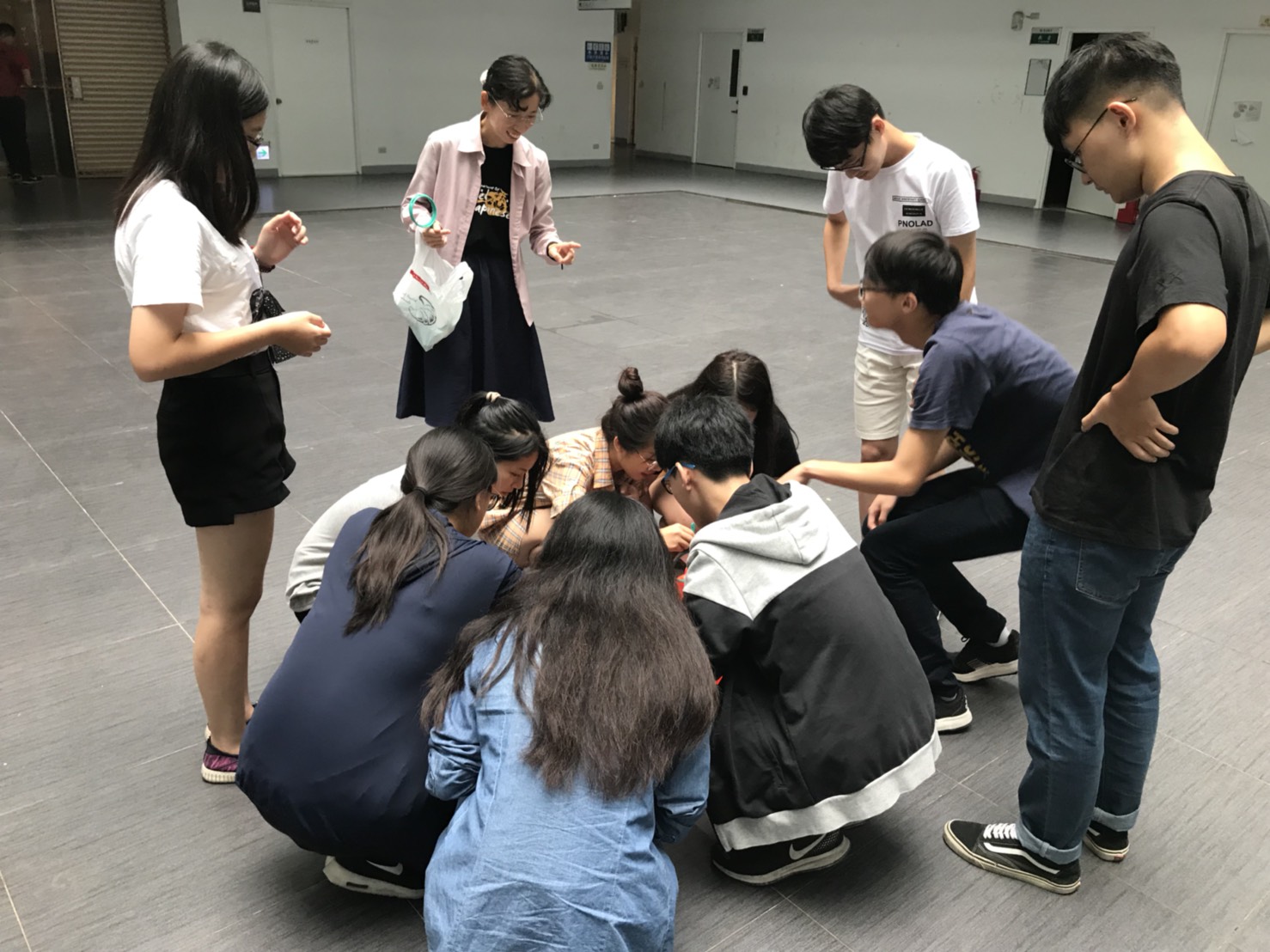 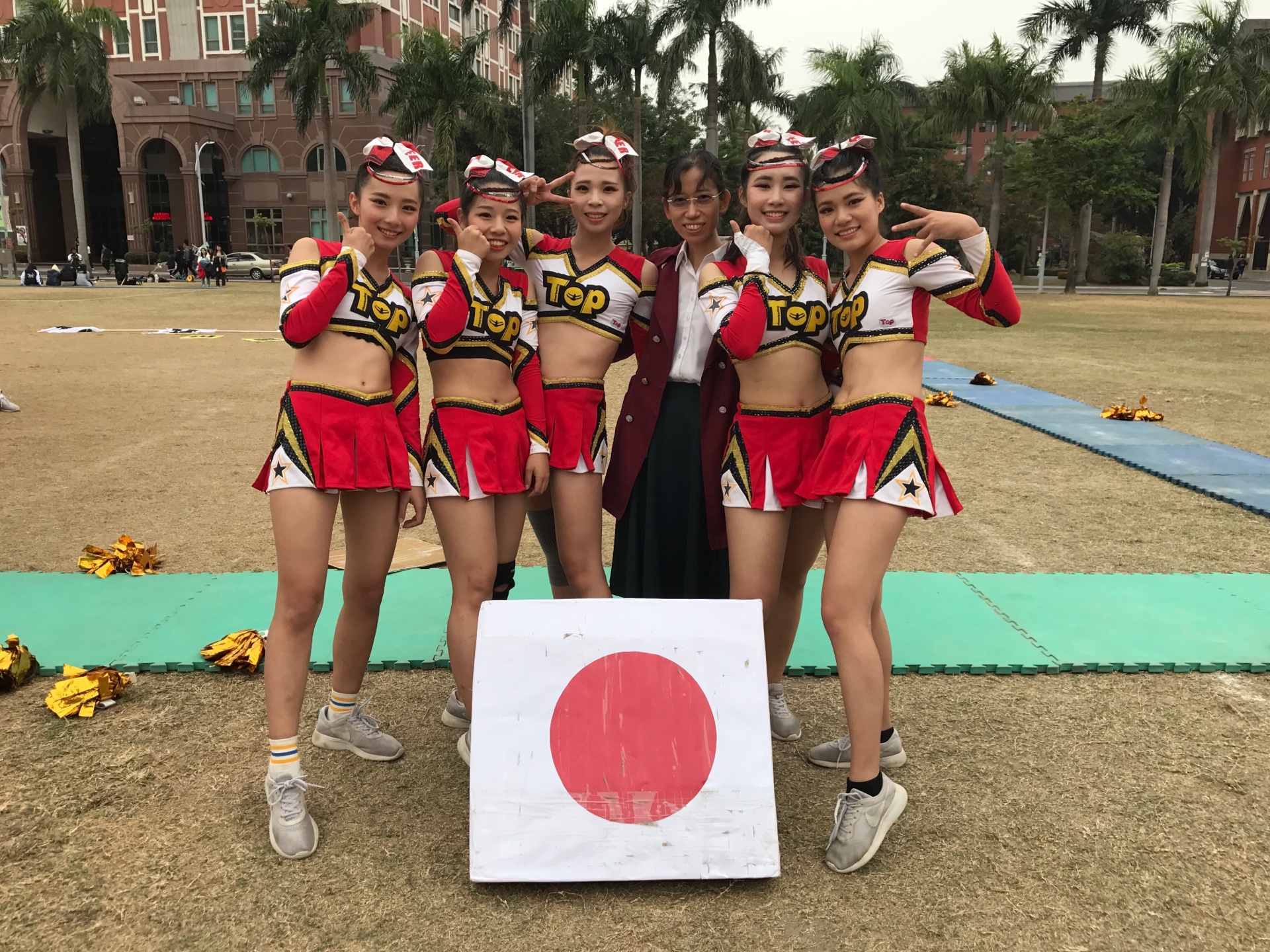 